РОСЖЕЛДОР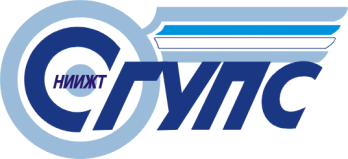 ФЕДЕРАЛЬНОЕ ГОСУДАРСТВЕННОЕ БЮДЖЕТНОЕОБРАЗОВАТЕЛЬНОЕ УЧРЕЖДЕНИЕ ВЫСШЕГО    ОБРАЗОВАНИЯ «СИБИРСКИЙ ГОСУДАРСТВЕННЫЙ УНИВЕРСИТЕТ ПУТЕЙ СООБЩЕНИЯ» (СГУПС)ИНФОРМАЦИОННОЕ ПИСЬМОПриглашаем к участиюв ХХХIII Международной научно-методической конференции «Актуальные проблемы модернизации высшей школы».  Тема конференции 2022 г.: «Воспитание как часть образовательного процесса».К участию приглашаются преподаватели, ученые, специалисты и аспиранты вузов.Конференция состоится 26 января 2022 г. Проведение конференции планируется в очном и онлайн формате. Начало пленарного заседания - в 10.00.Для участия в конференции необходимо подать заявку на участие (приложение 1). Для публикации в сборнике конференции одновременно с заявкой представляется текст статьи, оформленный в соответствии с требованиями (приложения 2, 3). Допускается участие в конференции без публикации, в этом случае подается только заявка с указанием темы выступления, которое будет включено в программу. Заявка и статья направляются по адресу: filos-conf@yandex.ru. Файлы должны быть названы: «Фамилия автора-заявка» и «Фамилия автора-статья». Если статья написана коллективом авторов, присылается общая заявка. Последний срок для подачи заявки и статьи – 17 января. Сборник будет опубликован после конференции, по ее итогам, с последующим размещением в РИНЦ. Электронный вариант сборника в формате pdf будет разослан участникам и размещен на сайте СГУПС. Также по итогам конференции будут отобраны статьи для публикации в журнале «Вестник СГУПС: Гуманитарные исследования». Условием публикации является участие в работе конференции в соответствии с ее форматом. Тел. для справок: (383)328-04-54 – каф. «Философия и культурология». Статьи публикуются в авторской редакции и только при условии соответствия требованиям. Все статьи проходят проверку в системе «Антиплагиат», оригинальность текста должна составлять не менее 80 %. Каждый автор публикует не более 1 статьи + 1 статьи в соавторстве.Объем статьи для публикации в сборнике – 5 – 8 полных страниц. Материалы принимаются на русском и английском языках.Приложение 1. Образец оформления заявкиЗаявка на участие в ХХХIII Международной научно-методической конференции «Актуальные проблемы модернизации высшей школы: Воспитание как часть образовательного процесса» Приложение 2. Требования к оформлению статьи Предоставляемый материал не должен быть опубликованным ранее в других печатных изданиях. Текст должен соответствовать научному стилю, требованиям к организации научного текста. Статьи с грубыми грамматическими и стилистическими нарушениями норм русского языка не рассматриваются. Объем статьи – не менее 5 и не более 8 полных страниц. Рекомендуемое количество источников, включенных в список литературы – 10. На все источники в тексте статьи должны быть сделаны ссылки. Не рекомендуется оформление ссылок списочным способом, например: «Этот вопрос рассматривался в работах [1 – 10]». Файл с текстом статьи должен быть назван фамилией автора (например: Иванов.docx).Размер бумаги А 4 (210x297 мм); текстовый редактор: Microsoft  Word; поля справа, слева, сверху и снизу по 2 см; не допускаются переносы в заголовках.Текст статьи должен содержать:-УДК:  по левому краю, Times New Roman 14 pt, - Ф.И.О.: шрифт Times New Roman 12pt курсив; наименование организации с указанием города после фамилий авторов в скобках: шрифт Times New Roman 12pt, выравнивание по правому краю; -название статьи: шрифт Аrial 14pt жирный, выравнивание по центру; до и после строки с названием – пропуск одной строки;- аннотация: от 500 до 1000 знаков, шрифтTimes New Roman 12 pt, выравнивание по ширине, после аннотации пропуск строки;- ключевые слова: 5 -7 слов и словосочетаний, шрифт Times New Roman 12 pt, курсив, выравнивание по ширине, после ключевых слов пропуск строки;- название статьи, фамилии авторов и их аффилиация, аннотация и ключевые слова на английском языке (требования к оформлению те же, что и для русского варианта);основной текст: шрифт Times New Roman 14 pt, межстрочный интервал одинарный, красная строка 0,75 мм, выравнивание по ширине, расстановка переносов автоматическая; список литературы (внимание: не «Библиографический список») помещается в конце статьи. Источники указываются в порядке цитирования в тексте статьи. Библиографическое описание каждого источника должно содержать следующие сведения: автор, заглавие, город, где издан источник, издательство, год издания, количество страниц. Если в список включена статья из журнала или сборника, указываются страницы, на которых она находится (а не общее количество страниц в сборнике). В основном тексте ссылки на источники даются в квадратных скобках, например: в статье [1], как утверждает автор книги [2]. После цитаты обязательно должна идти ссылка вида [3, с. 157]. При указании Интернет-источников обязательны данные об авторе и наименовании материала, а не только указание ресурса;таблицы: шрифт текста 12 pt, название по центру, шрифт 12 pt жирный. Таблицы должны иметь содержательные названия. В примечаниях к таблицам объясняются все сокращения или обозначения. Если таблиц (рисунков) несколько, они должны быть пронумерованы. В тексте даются ссылки на таблицы и рисунки.рисунки должны быть выполнены в программе MSWord или MSExcel, сгруппированы и не выходить за параметры страницы, название по центру, под рисунком, 12pt (Рuc.1.Название).Оргкомитет оставляет за собой право отказать автору в публикации при несоответствии статьи заявленным требованиям.Приложение 3. Образец оформления статьиУДК 165.19Н. И. Мартишина  (СГУПС, Новосибирск),Д. М. Федяев (ОмГПУ, Омск) Философские дисциплины в магистратуре: необходимость и возможностиСтатья посвящена проблеме содержательного наполнения программ магистратуры. Оценивается необходимость включения в программу магистратуры философских дисциплин, показано, что в подготовке магистрантов философские курсы являются одним из средств удовлетворения фундаментальных потребностей профессионального и личностного роста, возникающих у студентов на этом этапе: потребность в формировании обобщенного представления о той сфере реальности, на которую направлена их профессиональная деятельность, и универсальных закономерностях ее функционирования (профессиональное мировоззрение); потребность в интеграции представлений о сущности, социальном статусе и предназначении своей профессии («философия профессии»); потребность в подтверждении сложившегося понимания устройства социального мира и правил социального взаимодействия, а также в завершении формирования базовой общенаучной картины мира; общая потребность в получении новых знаний, реализация тяги к их приобретению. Ключевые слова: магистратура, дисциплины магистратуры, преподавание философии, прикладные философские дисциплины, функции философского знания.N. I.  Martishina (Siberian Transport University), D. M. Fedyaev (Omsk State Pedagogical University)Philosophical disciplines in magistracy: needs and opportunitiesThe article is devoted to the problem of the content of master's programs. The authors argue an idea of including philosophical disciplines in the master's program.  They demonstrate that philosophical courses in the preparation of undergraduates are one of the means to meet the fundamental needs of professional and personal growth that students have at this stage. Firstly, they need to form a generalized representation of ​​the sphere of reality where they have begun their professional activity and to recognize the universal laws of its functioning (“professional worldview”).  Secondly, they need to integrate ideas about the nature, social status and purpose of their profession (“philosophy of the profession”). Else, they want to confirm their understanding of the structure of the social world and the rules of social interaction, as well as to complete the formation of the scientific picture of the world. In addition, they want to get some new knowledge else, because they just love to study and see in the magistracy one of the last opportunities to devote their time to education.  Keywords: magistracy, master's disciplines, teaching of philosophy, applied philosophical disciplines, functions of philosophical knowledgeПринимая решение о продолжении обучения в магистратуре, сегодняшние выпускники вузов прежде всего планируют обеспечить себе более успешное профессиональное будущее. Согласно данным, полученным в исследовании И. В. Никулиной, «причиной поступления в магистратуру для 89 % опрошенных является осознание того, что квалификации бакалавра недостаточно для будущей профессиональной деятельности» [1, с. 139]. Приложение 4. Образец оформления списка литературыСписок литературыНикулина И. В. Мотивы учебной деятельности обучающихся в магистратуре // Ярославский педагогический вестник. 2019. № 6 (111). С. 137–143.Мишин Ю.Д., Постников П.М.  История российской концепции инженерного образования: Методологический, социокультурный и практически-педагогический контекст. Новосибирск: Изд-во СГУПС, 2015. 260 с.Гербер А. Р., Новоселов А. А. Взаимоотношение преподавателя и студента в современном вузе // Актуальные проблемы модернизации высшей школы: Высшее образование в информационном обществе : Материалы XXXII Междунар. науч.-метод. конференции (Новосибирск, 27 января 2021 г.). Новосибирск : Изд-во СГУПС, 2021. С.  3–7.Фамилия, имя, отчество (полностью)Наименование организации – места работы, учебы (для аспирантов)Структурное подразделение, должностьУченая степень, ученое званиеТема выступленияФорма участия в конференции:- выступление и публикация статьи-выступление без публикации статьиКонтактный телефонE-mailПочтовый адресПрошу принять мой доклад к участию в ХХХIII Международной научно-методической конференции «Актуальные проблемы модернизации высшей школы: Воспитание как часть образовательного процесса» Прошу принять мой доклад к участию в ХХХIII Международной научно-методической конференции «Актуальные проблемы модернизации высшей школы: Воспитание как часть образовательного процесса» Дата подачи заявкиПредложения для внесения в итоговый документ «Рекомендации конференции» 